学费：8800元所谓“腹有诗书气自华，心中有敬礼自现"，礼仪学习其实是文化学习，礼仪教育实则是素质教育。礼仪是内在修养与外在形象的综合体现。孔子说“不学礼，无以立"，没有好的礼仪修养，人就难以融入社会，和谐与他人共处。商务礼仪知识是人际交往的艺术，教养体现细节，细节展现素质。我们对一个人的第一印象，往往从关乎礼仪的细节开始。如何用礼仪为自己“加分”？在职场上，有许多的礼仪细节决定着你在职场上的成败。但这些礼仪随着更多人依赖虚拟的互联网生活，而被忽略。培训目标本课程的设计不仅可以内强素质，还可以外强形象。提高个人素质的同时，有助于建立良好的人际沟通，为维护个人和企业形象带来非常大的帮助。叁训对象热爱礼仪文化学习的朋友身处职场，希望提升自己能力的朋友从事礼仪教学，培训及相关工作的朋友想提升综合素质，成就更美人生的朋友热爱生活，想提升品味情趣的朋友即将毕业，面临走入职场的朋友培训大纲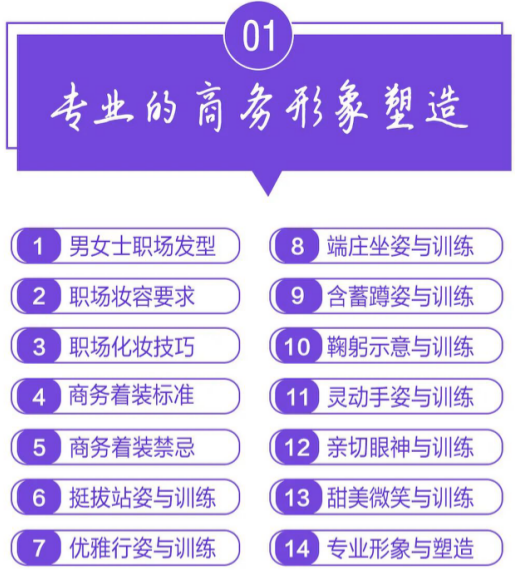 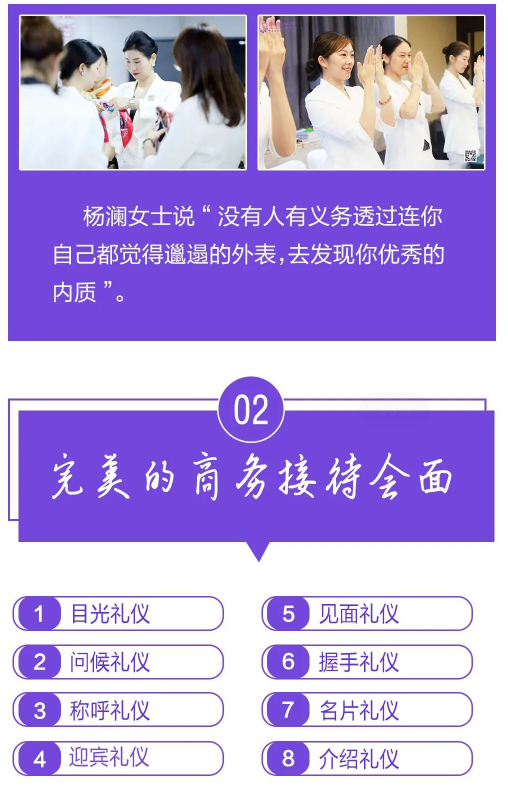 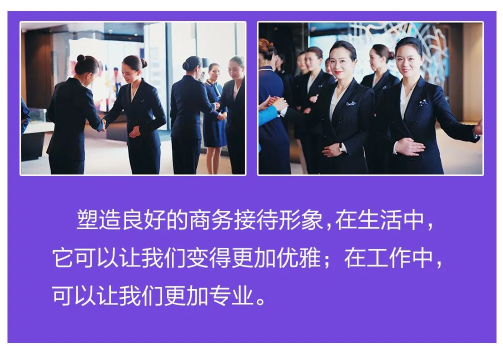 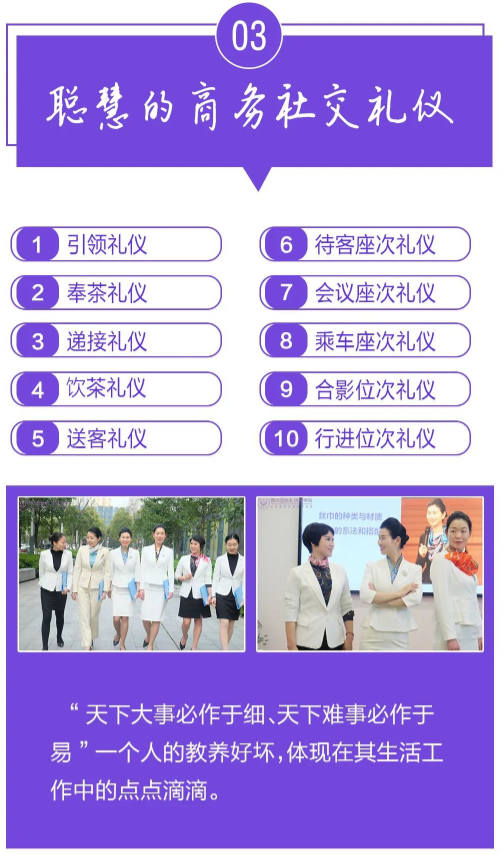 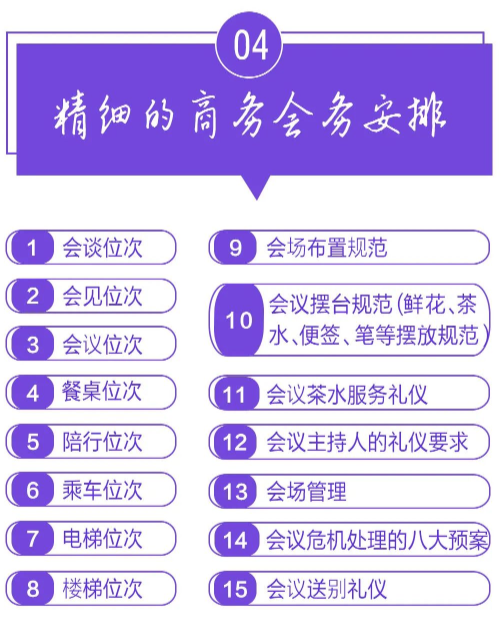 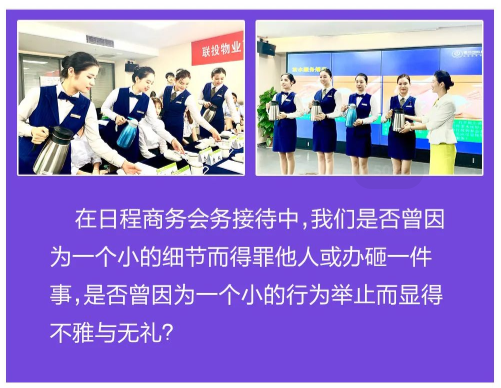 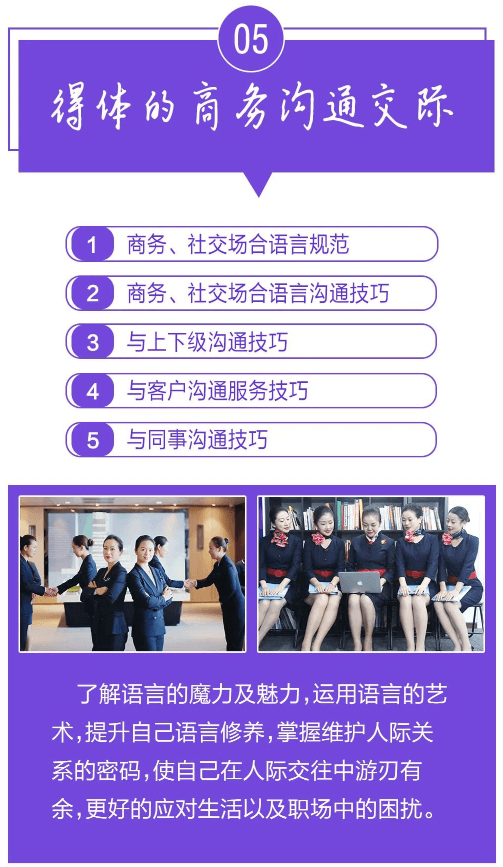 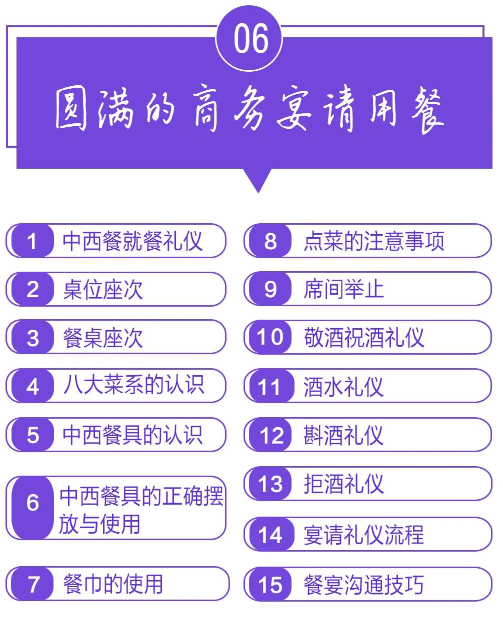 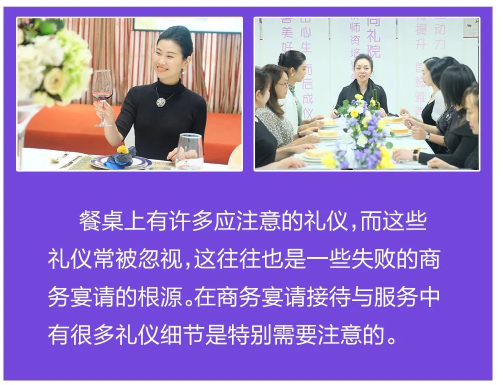 课程收益收益一实用内容，干货落地收益二后期线上长期免费督导收益三学习考核通过，可申请中级礼仪（礼宾）师证书，证书费800元；高级礼仪（宾）师证书，证书费用1000元。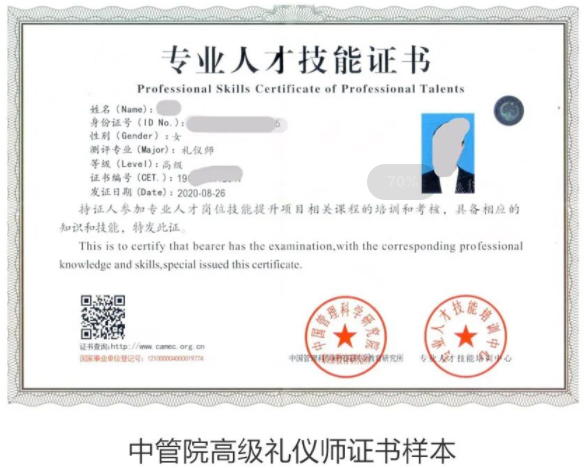 培训特色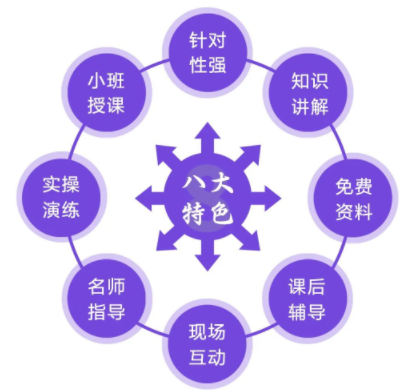 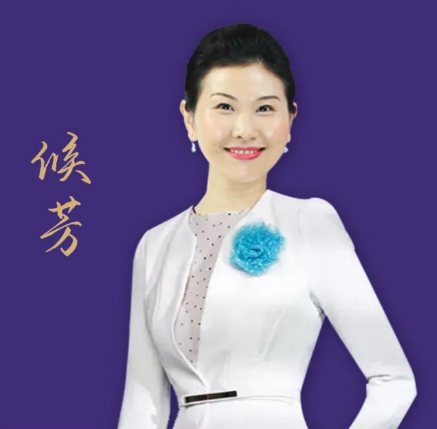 雅尚礼仪学院院长第七届军人运动会特聘礼仪导师第七届军运会酒店服务礼仪导师中国服务大师畅销书籍《服务革命》作者多家企业特聘服务导师武汉大学EDP培训中心礼仪培训师国家教育部职业核心能力专业教师小雅提示一：为保证教学质量，本课程采取小班教学，额满即止，每期限报30人。所有公开课不接受口头预定，预约课程名额需付全款或订金1000元，会务组提前准备课程资料，上课前补齐余款即可。如因学员自身原因不能参加档期培训，订金（或全款）一律不退，可申请延期上课，请您提前做好时间安排，如期准时参加！谢谢配合！小雅提示二：团体报名可以享受团队优惠价格2人团报：每人优惠100元；5人团报：每人优惠200元；10人团报：每人优惠300元转发朋友圈集58个赞，可再优惠100元小雅提示三：●一年内学员可以免费参加复训，只需缴纳场地费100元/天，如老学员介绍新学员报名参加，当期复训免费。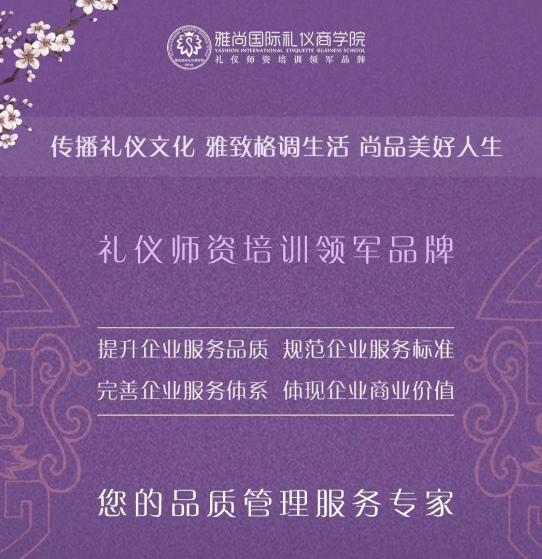 